POSKOČNE ČRKEDRAGI OTROCI!Učiteljica Petra mi je povedala, da ste si pridno izdelali svoje kartončke, na katerih so črke, ki ste se jih že naučili. Danes bomo šport povezali s slovenščino, in sicer tako:Starši razmečite črke po stanovanju ali pa pojdite ven pred hišo oziroma blokom, tako da boste na svežem zraku. Potem rečete eno črko, na primer A, otroci jo poiščejo in skočijo nanjo. Otrok lahko pove eno besedo na to črko. Želim vam vesele poskoke. Privoščite si tudi sprehod v naravo.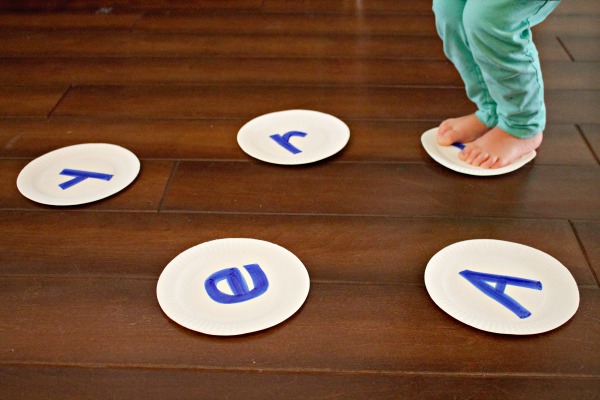 